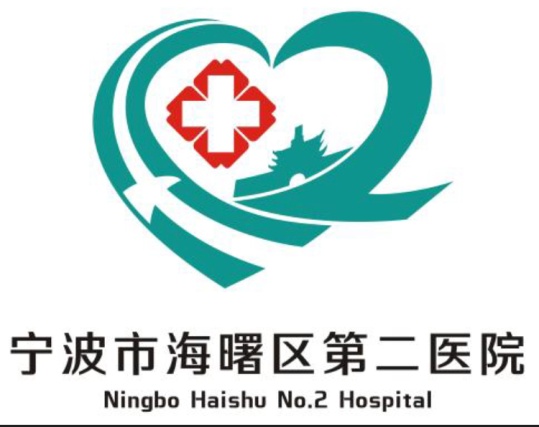 政府采购项目电子竞价文件政采云二○二○年二月采购公告根据《中华人民共和国政府采购法》、《中华人民共和国政府采购法实施条例》、宁波市政府采购相关规定，就 宁波市海曙区第二医院医院不干胶打印机项目 进行公开采购，欢迎宁波区域内符合条件的投标人参加投标。1、项目概况、采购预算：项目名称：宁波市海曙区第二医院医院不干胶打印机  项目采购预算：   0.4   万元采购需求详见招标文件。联系方式：招 标 人：宁波市海曙区第二医院地    址：宁波市海曙区石碶街道益智中路52号联 系 人：冯老师电    话：0574－87559698              招标产品清单及技术规格1、本次电子竞价信息化设备预算价0.4 万元，竞价不能超过预算价，带★为关键指标不能负偏离，否则为无效标处理。2、设备需求及详细技术参数采购内容★硬件质保期：三年（从验收之日起算）.信息化设备电子竞价要求一、供应商要求：符合《中华人民共和国政府采购法》第二十二条规定的供应商资格条件：1、具有独立承担民事责任的能力；2、具有良好的商业信誉和健全的财务会计制度；3、具有履行合同所必需的设备和专业技术能力；4、有依法缴纳税收和社会保障资金的良好记录；5、参加政府采购活动前三年内，在经营活动中没有重大违法记录。6、法律、行政法规规定的其他条件。二、产品技术要求：1、本次电子竞价信息化设备预算0.4万元，竞价不能超过预算价，带★为关键指标不能负偏离，品牌型号:汉印XT300
打印方式:热敏/热转印
打印分辨率:203dpi
打印速度:5英寸每秒
最大打印宽度:108mm
打印协议:ZPL、TSPL
打印介质类型:标签、连续纸、穿孔纸、黑标纸
纸仓支持最大纸：纸卷外径127mm卷芯内径：0.5英寸(12.7毫米),1英寸(25.4毫米),1.5英寸(38毫米)★首页不浪费功：支持条码规格：Code 39, Code 93, Code 128UCC, Code 128, Codabar, Interleave 2 of 5, EAN8, EAN13, UCC/EAN128, UPC-A, UPC-E, MSI, PLESSEY, POSINET, RSS-Stacked, GS1 DataBar, Code 11碳带长度:标配300米容量
封标侦测器:投射式，全程固定黑标侦测器:反射式，半程可移动穿孔侦测器：反射式，全程固定连续侦测器：反射式，全程可移动
★定位方式:具有开机自动定位;开盖、合盖自动定位到准确打印位
★通讯接口:标配usb、串口、以太网口，多接口选择，解决电脑USB接口
内存:32M；闪存:16M★串口波特率：115200
★打印头保修:3年不限公里数，提供保修证明
★整机保修年：3年
服务方式:中标后5正作日内完成安装调试;投标单位需要提供交品UA以确保达HIS 软件无误对接。商务要求：1.投标供应商办公及注册所在地限制在宁波海曙区，鄞州、江北、高新区。2.供货时出具汉印原厂针对本单位质保函，并提供原厂上门服务，不接受经销商私自承诺。投标人资格要求投标供应商办公及注册所在地在宁波市鄞州、海曙、江北、高新区投标商必须配有较强的专业技术队伍，能确保现场实施和售后现场服务响应，投标商必须能保证在接到用户故障服务请求后2小时内到达现场服务。投标人需在投标书中明确承诺投标产品的安装、调试、维护服务。 投标人应按照本文件关于技术方案的要求制作投标文件。售后服务要求1、投标人必须为本项目内所供应和安装的产品提供三年的免费售后维护服务，后期的固件的免费升级服务，并提供终身维修。2、接到设备故障通知后，投标人必须在20分钟内响应。对于影响办公正常运行的严重故障，投标人工程师及其它相关技术人员必须在在接到故障通知后2小时内赶到现场，查找原因，提出解决方案，直至故障完全恢复正常服务为止，一般要求保证在24小时之内修复，并提供确保承诺实现的措施。3、在保修期结束前，须由投标人工程师和买方代表进行一次全面检查，任何缺陷必须由投标人负责修改，在修改之后，投标人应将缺陷原因、修改内容、完成修改及恢复正常的时间和日期等报告给买方，报告一式两份。4、投标人须做出无推诿承诺。投标人应提供特殊措施，无论由于哪一方产生的问题而使设备发生不正常情况时，在得到买方通知后，须立即派遣工程师到达现场，全力协助购买方，使设备尽快恢复正常。 项目名称：不干胶打印机招 标 人：宁波市海曙区第二医院序号项目内容数量报价总预算1不干胶打印机2台0.4万合计合计合计